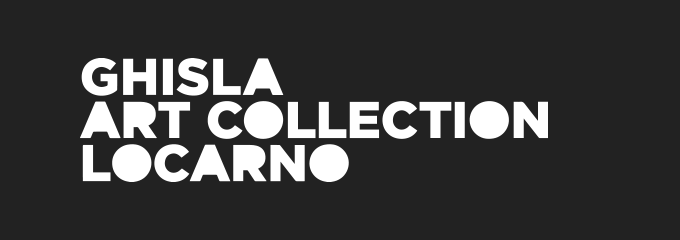 LICK  CHIARA LECCAcurated by  Annamaria MaggiGhisla Art Collection | Locarno Via Antonio Ciseri 3, 6600 Locarno CHopening | September 3 2016September 3, 2016 | January 8, 2017CHIARA LECCA has grown in absolute freedom, in close contact with nature and the animal world, in the family land farm in Modigliana. Of those years, characterized by strong emotions and discoveries, she conserves precious memories that mark in large part her artistic work.The fundamental principle on which revolves the whole work of Chiara Lecca is the animal. It is through the animal that the artist realizes an operation of upheaval of reality managed, ordered and controlled by man; through the animal she is seeking to resurface our wildest nature. Chiara Lecca reflects on the push that brings humanity to go beyond the limits of nature to reprogram its own identity. However, this leads to a major loss of that primordial animal character that is the very essence of our existence in the world.Does a leather belt scandalize us less than a carpet of cowhide or a horse tartare? Where does the hypocrisy of consumerism lurk? In not seeing, not knowing? Does drinking milk make us feel less guilty than eating a Florentine steak? Why do we dress with fur and look with snobbery our ancient ancestors? Why do we feel guilty and where this feeling come from?Chiara Lecca is not seeking for the absolute truth, or to give certain and scientific answers to these questions, but tries however to give us some ideas on which to reflect and to facilitate a disenchanted and honest rapprochement with the animal world. She is aware that man attempts to remove or hide his most instinctive and wild part, for this reason she investigates this aspect. Her work focuses on the ambiguity and inconsistency of such attitudes.Her research is given by her origins and the context in which she still lives today, centered on a daily relationship with the naturalness of life, its cycles. The presence of animals is constant in her daily life, taking her to a direct contact with the vital processes. In her hands, wastes of animal origin become unrecognizable and reassuring elements: they "disappear" as animals to become other, removing all traces of their being nature. But when Chiara Lecca shows them as artworks, in a ethics and aesthetics dimension of ambiguity, the consciousness is destabilized thus creating a short circuit between beauty, death and eros, all with the spontaneity that only a feminine and maternal view can have, where pain, love, death and life continually exchange roles, but remain strongly connected to each other.The work of Chiara Lecca is sharp and visionary, belonging to an ancient world, not artificial but natural, that dominates the rough truth - of which she shows, for example, the recycling of what we abhor and discard, hair or cut legs of animals, tails or even entrails … Her playfully and raw, ironic and shocking, dramatic and visionary ways of doing are highly critical of a society too often false and artificial. Her poetics is very feminine, because her way of living nature as a woman is very spontaneous and harmonious, never tragic, heroic or theoretical. Irony and eroticism blend in her work, and sometimes even shock as Chiara Lecca often uses wastes of animal of industrial production, such as ears, bladders, old fur or belts, bringing them back to their original status: the belts becoming snakes, the furs becoming animals, the entrails becoming containers. Through her works, she undermines the acquired certainties by offering to the observer a redeeming freedom of doubt.Some examples of the exhibited works:Fake MarblesChiara Lecca begins the cycle of Fake Marbles in 2013, the works are made of glass and animals bladders. The game of references and meanings starts from the title "Fake Marbles”, in fact what is fake is revealed to be the real part of the work as organic. The bladder is a container and the artist presents it as a precious urn, as a vase, in its most classic symbols of life container, of womb.Still LifeStill Life is a series of works started in 2008 and still in progress. At first glance, it looks like a bunch of flowers artfully arranged on a vintage table. It is appealing and reassuring, but on a closer examination we realize that what appear to be sublime lilies or tulips are ears, tail or paws of rabbits. At this point the work is revealed in its dual essence, in the dichotomy between organic and inorganic materials, between mortality and vitality. The elements of animal origin are subverted so as to deceive, seduce, repel, destabilize the observer.OrigamiThe Origami series started in 2010, it consists of several sculptures resembling animals. The artist collects and recovers disused leather, furs and carpets. In the Origami works these materials are manipulated and folded through the technique of the paper-folding, creating shapes and volumes of the animals from which they were originally derived.Joy MachineThis installation, dated 2008, deliberately reminds of a big music box used to enchant and lull the babies. Its arms are apparently hanging butterflies, which to a closer look turn out to be made with pig ears. Here again reassuring and fairy-tale elements are transformed and revealed in all their carnality, in a succession of sublime and tragic as in the game of life.Other works in the exhibition are: Rabbits Corporation, 2006; Months and Butterflies, 2008; Le tre Grazie, 2010; Domestic Economy, 2010; Fenders, 2016, and Masks, 2015. Among the most recent Fenders (started in 2013), works with zoo and phytomorfic shapes not well defined, sometimes coupled, painted and covered by several skins, long, shaved or well-groomed. They come from automobile waste as parts of fenders, or from bike as windshields that are covered with hair and assembled taking sinuous shapes similar to prehistoric animals. Masks are glass domes with inside a mass of fur which are showing, at a closer look, the eyes and the nose of a boar, the wild animal domesticated and penned by man in a fragile glass dome.For the occasion will be published the book LICK, Italian and English, with texts by Annamaria Maggi and Marinella Paderni. The book will cover the artist's work from her early experiences to date.Biography.Chiara Lecca was born June 15, 1977 in Modigliana (Forlì - Cesena). She grew up in total freedom in close contact with nature and the animal world in the farm land of the family. In 2005 she graduated from the Academy of Fine Arts in Bologna. She exhibited in various museums and private galleries in Italy and Europe, including the Museum Schloss Moyland in Germany and the Castle Gaasbeek in Belgium in 2016, the Naturkundemuseum Ottoneum in Kassel, Germany with a solo exhibition in 2015, the Museo Poldi Pezzoli and Gallerie d’Italia in Milan in 2013, the MIC Museo Internazionale della Ceramica in Faenza (Ra), (2012), the Spazio Thetis in Venezia (2011), the MAR Museo d’Arte della città di Ravenna in 2010 with a solo exhibition, Kunst Meran/o Arte (2009), the PROG Zentru fur Kulturproduktion in Bern, Switzerland (2008). Since 2008 Chiara Lecca is represented by Galleria Fumagalli, Milano. She lives and works in Modigliana (FC).LICK  CHIARA LECCAa cura di  Annamaria MaggiGhisla Art Collection | Locarno Via Antonio Ciseri 3, 6600 Locarno CHopening | 3 settembre 20163 settembre 2016 | 8 gennaio 2017CHIARA LECCA cresce in totale libertà a stretto contatto con la natura e con il mondo animale nei terreni dell’azienda agricola di famiglia a Modigliana. Di quegli anni, caratterizzati da forti emozioni e scoperte, conserva preziosi ricordi che contrassegnano in larga parte il suo lavoro artistico.Il cardine su cui ruota tutto il lavoro di Chiara Lecca è l’animale.E’ tramite l’animale infatti che l’artista mette in atto un’operazione di sconvolgimento della realtà gestita, ordinata e controllata dall’uomo, tramite esso tenta di far riaffiorare la nostra natura più selvatica.Chiara Lecca riflette sulla spinta che porta l’umanità ad andare oltre i limiti della natura per riprogrammare la propria identità. Questo però porta ad una perdita importante di quell’atavico carattere animale che è l’essenza più autentica del nostro esistere nel mondo. Una cintura di pelle ci scandalizza meno di un tappeto di pelle di mucca o di una tartare di cavallo? Dove si annida l’ipocrisia del consumismo? Nel non vedere, nel non sapere?Bere latte ci colpevolizza meno di mangiare una fiorentina? Ci vestiamo di pelo e guardiamo con snobismo i nostri antichi progenitori? E poi il senso di colpa da dove scaturisce e perché?Chiara Lecca non ha la presunzione della verità, e di dare risposta certe e scientifiche a queste domande, ma cerca però di darci degli spunti per riflettere e facilitare un riavvicinamento disincantato e franco con il mondo animale. E’ consapevole del tentativo da parte dell’uomo di rimuovere o nascondere la sua parte più istintiva e selvaggia infatti indaga proprio questo aspetto. Il suo lavoro si concentra sull’ambiguità e incoerenza di tali atteggiamenti.Questa sua ricerca è dettata dalle sue origini e dal contesto in cui vive ancora oggi, incentrato su un rapporto quotidiano con la naturalità della vita, dei suoi cicli. La presenza degli animali è costante nel suo vivere quotidiano portandola ad un contatto diretto con i processi vitali. Nelle sue mani scarti di origine animale diventano elementi irriconoscibili, rassicuranti: essi “scompaiono” in quanto animali per divenire altro, rimuovendo ogni traccia del loro essere natura. Ma quando Chiara Lecca ce li ripropone sotto forma di opera d’arte in una voluta dimensione d’ambiguità etica ed estetica, la coscienza viene destabilizzata, creando così un cortocircuito tra bellezza, morte ed eros, tutto ciò con la semplicità che solo uno sguardo femminile e materno può avere, dove dolore, amore, morte e vita si scambiano continuamente i ruoli, ma restano fortemente connessi fra di loro. Il lavoro di Chiara Lecca è tagliente e visionario, appartenente ad un mondo antico, non artefatto, ma naturale in cui domina la cruda verità, del quale ci propone ad esempio il riciclo di ciò che aborriamo e scartiamo, i peli o le zampe recise di animali, le code o ancora le loro interiora … Il suo fare giocoso e crudo, ironico e scioccante, drammatico e visionario è scardinante e critico nei confronti di una società spesso troppo falsa ed artificiale.La sua poetica è molto al femminile, perché il suo modo di vivere la natura da donna è molto spontaneo ed armonico, mai tragico, mai eroico e mai teorico. L’ironia e l’erotismo si fondono nei suoi lavori, destando scandalo perché Chiara Lecca utilizza spesso rifiuti e scarti della produzione industriale di origina animale: orecchie, vesciche, vecchie pellicce o cinture, riportandoli al loro status originale, le cinture tornano ad essere serpenti, le pellicce ad essere animali, le interiora ad essere contenitori. Attraverso le sue opere incrina le certezze acquisite restituendo all’osservatore la libertà salvifica del dubbio. Alcuni esempi di opere esposte in mostra.Fake MarblesChiara Lecca inizia il ciclo dei Fake Marbles nel 2013, essi sono realizzati in vetro e vesciche animali. Il gioco di rimandi di significato inizia già dal titolo “Fake Marbles” infatti ciò che è finto si rivela essere la parte più vera dell’opera in quanto organica. La vescica è un contenitore e l’artista ce lo presenta come un’urna preziosa, come un vaso, nella sua simbologia più classica di contenitore di vita, di grembo.Still LifeStill Life è un ciclo di opere iniziato nel 2008 ed ancora in divenire. Ad un primo sguardo, per le sue fattezze, appare come un vero mazzo di fiori disposto ad arte su un tavolo d’epoca. E’ attraente e rassicurante, ma solo ad un esame più attento ci si rende conto che quelli che sembrano essere sublimi gigli o tulipani sono delle orecchie, code oppure zampe di conigli. A questo punto l’opera si rivela nella sua duplice essenza, nella dicotomia tra materiali organici e inorganici, tra mortalità e vitalità. Gli elementi di provenienza animale sono sovvertiti così da ingannare, sedurre, respingere, destabilizzare chi li osserva.OrigamiLa serie Origami nasce nel 2010, è composta da svariate sculture dalle sembianze animali. L’artista raccoglie e recupera pellame, pellicce e tappeti ormai in disuso. Nelle opera Origami questi materiali sono manipolati e piegati tramite la tecnica dell’origami fino a ricreare nelle forme e nei volume gli animali da cui originariamente sono state ricavate. Joy MachineQuesta installazione è datata 2008, ricorda volutamente un grande carillon in uso per incantare ed addormentare i neonati.  Dai suoi bracci pendono apparentemente farfalle che ad uno sguardo più attento si rivelano essere fatte con orecchie di suino. Ecco che nuovamente elementi rassicuranti e fiabeschi si trasformano e si rivelano in tutta la loro carnalità in un rincorrersi tra sublime e tragico come nel gioco della vita. Altri lavori in mostra sono: Rabbits Corporation, 2006; Months and Butterflies, 2008; Le tre Grazie, 2010; Domestic Economy, 2010; Fenders, 2016 e Masks, 2015.Fra i lavori più recenti i Fenders (iniziati nel 2013) sono opere dalle forme zoo e fiitomorfe non ben definite, talvolta accoppiate, dipinte e ricoperte da vari pellami lunghi o rasati o pettinati. Esse nascono da scarti di automobili come parti di parafanghi, o di moto come i parabrezza che vengono ricoperti di pelo ed assemblati prendendo forme sinuose e simili ad animali preistorici.Masks invece sono cupole di vetro con all’interno ammassi di pelo che lasciano intravedere, se si fa maggiore attenzione, gli occhi ed il muso del cinghiale, ovvero l’animale selvatico addomesticato e rinchiuso dall’uomo sotto una fragile cupola di vetro.Per l’occasione verrà edito un libro, LICK, bilingue italiano-inglese, con testi di Annamaria Maggi e Marinella Paderni. Il libro coprirà il lavoro dell’artista dalle prime esperienze ad oggi.Biografia.Chiara Lecca nasce il 15 giugno del 1977 a Modigliana (Forlì’ – Cesena). Cresce in totale libertà a stretto contatto con la natura e con il mondo animale nei terreni dell’azienda agricola di famiglia. Di quegli anni, caratterizzati da forti emozioni e scoperte, conserva preziosi ricordi che contrassegnano in larga parte il suo lavoro artistico.Nel 2005 si diploma presso l’Accademia di Belle Arti di Bologna. Ha esposto le sue opere in vari musei e gallerie private in Italia ed Europa tra cui il Museum Schloss Moyland in Germania e il Castle Gaasbeek in Belgio nel 2016, il Naturkundemuseum Ottoneum di Kassel, D  con una mostra personale nel 2015, il Museo Poldi Pezzoli e Gallerie d’Italia a Milano nel 2013, il MIC Museo Internazionale della Ceramica di Faenza (Ra), (2012), lo Spazio Thetis Venezia (2011), il MAR Museo d’Arte della città di Ravenna nel 2010 con una mostra personale, Kunst Meran/o Arte (2009), il PROG Zentru fur Kulturproduktion di Berna, CH (2008).Dal 2008 Chiara Lecca è rappresentata da Galleria Fumagalli di Milano. Vive e lavora a Modigliana (FC).

Via Bonaventura Cavalieri 6
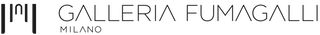 20121 Milano | Italia
Tel +39 348 8905781
annamaria.maggi@galleriafumagalli.com
www.galleriafumagalli.com